A  N  U  N  Ţcu rezultatul verificărilor privind îndeplinirea condițiilor de participare la concurs, precum și corectitudinea întocmirii dosarelor de recrutare pentru candidații înscriși la concursul organizat pentru ocuparea postului vacant de şef patrulă la Biroul de Siguranţă Publică şi Protecţia Călătorilor din cadrul Secţiei Regionale de Poliţie Transporturi IaşiPREŞEDINTELE COMISIEI DE CONCURS              Data comunicării/afişării: 06.06.2024R  O  M  Â  N  I  AMINISTERUL AFACERILOR  INTERNEINSPECTORATUL GENERAL AL POLIŢIEI ROMÂNE              INSPECTORATUL DE POLIŢIE JUDEŢEAN IAŞICOMISIA DE CONCURS/EXAMEN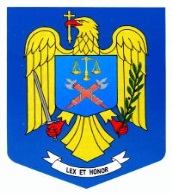 IAŞINESECRETNr. 147304 din 06.06.2024Ex. unicNr. 
crt.Codul unic de identificareRezultatul Motivul 1147200VALIDAT2147201VALIDAT3147203VALIDAT4147199VALIDAT